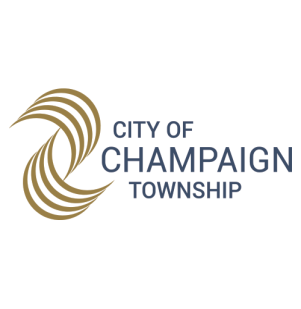 City of Champaign Township53 Logan St.Champaign, IL 61820-5139(217)-403-6120Fax (217)-403-6125Supervisor’sAnnualFinancialReportAll Receipts and Cash DisbursementsFor the Period of July 1, 2016-June 30, 2017GENERAL TOWN FUNDBEGINNING BALANCE AS OF JULY 1, 2016					$	402,200REVENUES*Tax Levies include IMRF and FICAProperty Tax				$	498,793Other Income				$	12,446Personal Property Replacement		$	109,187Interest					$	2,631	TOTAL REVENUES		$	623,057DISBURSEMENTS:ADMINISTRATION	Salaries					$	105,087Group Medical and Life Insurance	$	11,004Township IMRF/SURS Payments		$	10,486Township FICA Payments		$	8,051Township SUI Payments			$	14Office Supplies				$	1,340Activity Specific Supplies		$	47Small Tools and Equipment		$	1,906Professional Services			$	4,182Professional Memberships		$	500Professional Development		$	1,661Misc. Contractual Services		$	26,859Printing and Document Processing	$	1,128Disposal and Recycling Services		$	696Postage and Express Charges		$	101Insurance Premiums			$	6,453Unit 4 SYEP/Youth Programs		$	31,700Utilities					$	4,251Contingency				$	8,345Repair and Maint. Services		$	432News Gazette				$	883		TOTAL ADMINISTRATIVE	$	225,126ASSESSORSalaries					$	198,315Group Medical and Life Insurance	$	32,749Township IMRF/SURS Payments		$	19,807Township FICA				$	15,356Township SUI Payments			$	99Office Supplies				$	1,717Motor Vehicle Parts			$	20Small Tools and Equipment		$	317Professional Services			$	24Professional Memberships		$	1,287Misc. Contractual Services		$	4,447Printing and Document Processing	$	414Postage and Express Charges		$	1,684Utilities					$	4,410Repair and Maintenance Services	$	348Contingency				$	1,961CAPITAL OUTLAYCapital Outlay				$	1,201DEBT SERVICE			$	27,180	TOTAL CAPITAL OUTLAY	$	1,201TOTAL ASSESSOR 		$	282,955	TOTAL ADMIN.			$	225,126______________________________________________	TOTAL GEN. TOWN FUND	$	536,462		FUND ENDING BALANCE 	$	488,795GENERAL ASSISTANCEBEGINNING BALANCE AS OF JULY 1, 2016 					$	299,228REVENUESProperty Tax				$	124,418Interest					$	1,023Miscellaneous				$	31,288	TOTAL REVENUES		$	156,729Salaries					$	42,087Group Medical and Life Insurance	$	7,843Township IMRF/SURS Payments		$	4,195Township FICA				$	3,104Township SUI Payments			$	29Office Supplies				$	1,032Small Tools and Equipment		$	2,113Professional Development		$	446Misc. Contractual Services		$	1,455Printing and Document Processing	$	1,033Postage and Express Charges		$	181Insurance Premiums			$	3,175Contingency				$	2,644CAPITAL OUTLAYCapital Outlay				$	9,650	TOTAL ADMINISTRATIVE	$	78,987GENERAL ASSISTANCEMisc. Contractual Payments GA		$	98,755Medical and Hospital			$	-Funeral and Burial			$	1,000Emergency				$	3,945Scholarship				$	-	TOTAL GA			$	103,700	TOTAL ADMINISTRATIVE	$	78,987	TOTAL EXPENDITURES		$	182,687FUND ENDING BALANCE	$	273,270